Topic ListUnit 01 – Limits, Continuity, and DifferentiabilityAlgebraic LimitsSimplifying using factoring, conjugates, and other algebraic techniquesLong form of derivative:  Squeeze Theorem , If and  approach the same limit, then approaches same limitLimits with piece-wise functionsHave to approach the same y-value at the interval changesLimit exists only if LHL = RHL (Left-hand limit = right-hand limit,  )L’Hoptial’s Rule must be in the form  or May be repeated more than once, but must be  or  at each stepContinuity at a pointFunction at x=c () must exist Limit must exist ()Function value and limit from above steps must be same value Differentiability at a pointMust be continuous Must not have any vertical tangents (  at x=c must be defined)No “sharp turns” – Check derivative coming from each side at x=c to make sure they are equalIVT (Intermediate Value Theorem)There exists 2 values such that  and  (Can be flipped as long as one >, one <)Must exist a point  such that  Usually used for checking existence of a root/x-interceptRolle’s TheoremFunction must be continuous on  and differentiable on  If  , then there must exist  such that  Used to show that a max/min does or does not exist on an interval Can prove existence or lack or multiple root of a polynomialMVT (Mean Value Theorem)Function must be continuous on  and differentiable on  There must exist a point  such that  Must be some point on interval where slope of tangent is same as slope between endpointsUnit 02 – Improper IntegralsFundamental Theorem of CalculusEssentially allows for definite integration where Improper integral as limitUse integration techniques from Calculus 1Comparison Tests for Improper IntegralsIf  for all  , thenIf is convergent, then is convergentIf is divergent, then is divergentUpper and Lower Reimann SumsGives upper and lower boundaries on the value of infinite series that may or may not be able to be evaluated2 similar forms depending on whether the function is decreasing or increasingDecreasing Function for all , thenIncreasing Function for all , thenMight be able to evaluate the outer sums using infinite geometric series formulas , where  is the common ratioUnit 03 – Infinite Series and Convergence Infinite Series in Summation NotationUpper boundary becomes infinityPartial SumsDifferent name for sum of the first n terms in an infinite seriesN-th partial sum is defined as  Same as  for arithmetic seriesSame as  for geometric seriesConvergence Tests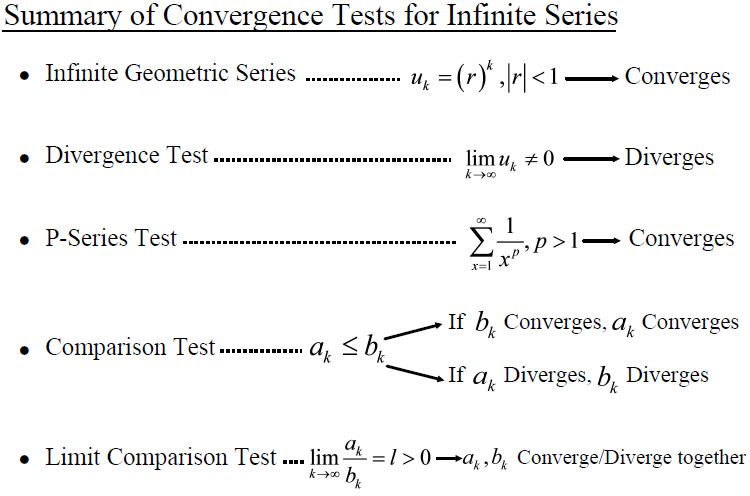 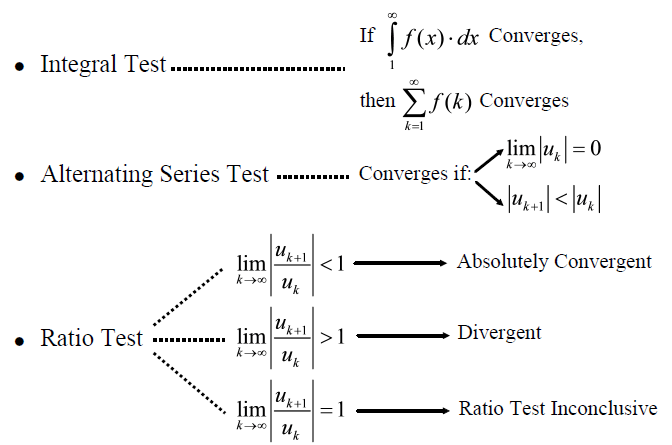 Power SeriesInfinite Series in the form  When  , reduces to Same form we use for Maclaurin and Taylor Series expansions                                       Radius and Interval of ConvergenceUse ratio testIf   then the series converges for all  If   then the series converges for only at one specific valueRadius of convergence – Simple number, interval of convergence length divided by 2Interval of convergence Must test outer boundaries for convergenceUsually, one becomes the less strict alternating series testUnit 04 – Taylor and Maclaurin SeriesMaclaurin Series Centered around  , so every part is evaluated at 0.Power series in form Can only be used if the function exists at for all derivatives of  Truncated Maclaurin PolynomialsSame as above Maclaurin expansion, but only taking the first n terms for an n-th degree Maclaurin polynomialLagrange Form of Error Term is defined as the error term, or how close you are to the actual sum by only taking n terms, just assume for this test that  Maclaurin Series of Composite FunctionsUse the common Maclaurin shortcuts to perform expansions without doing the long, derivative methodTaylor SeriesCentered around  to gain a better estimatePower series in form Given in formula booklet:  Unit 05 – Differential EquationsSimple differential equations , solve using simple integration techniquesSeparation of variablesSeparate so  and  on left and  and  on rightIntegrate per usualGeneral vs. particular solutionGeneral solution leaves the +C as you would for an indefinite integralParticular solution will give values for x and y and solve for CImplicit vs Explicit FormImplicit form allows you to leave as is without much simplificationExplicit requires you to solve for yLeave in implicit form unless otherwise askedNote:  You may mix general/particular with implicit/explicit in any way (So implicit with general is one)Homogenous differential equationsCan be written in the form Once rewritten, you perform substitutions which will allow you to solve using separation of variablesMain substitution:   Derivative of the above equation:  General/particular and implicit/explicit still applyLinear differential equationsWritten in the form:   Use the integrating factor:   Multiply through the top form by the integrating factor, then do reverse product ruleUnit 01 – Limits, Continuity, and DifferentiabilityAlgebraic LimitsSqueeze TheoremLimits with piece-wise functionsL’Hoptial’s RuleContinuityDifferentiabilityIVT (Intermediate Value Theorem)Rolle’s TheoremMVT (Mean Value Theorem)Unit 02 – Improper IntegralsFundamental Theorem of CalculusImproper integral as limitComparison TestsUpper and Lower Reimann SumsUnit 03 – Infinite Series and Convergence Infinite Series in Summation NotationPartial SumsConvergence TestsPower SeriesRadius and Interval of ConvergenceUnit 04 – Taylor and Maclaurin SeriesMaclaurin Series Truncated Maclaurin PolynomialsLagrange Form of Error TermMaclaurin Series of Composite FunctionsTaylor SeriesUnit 05 – Differential EquationsSimple differential equationsSeparation of variablesHomogenous differential equationsLinear differential equationsGeneral vs. particular solutionImplicit vs. explicit form